29.8	GEOGRAPHY29.8.1	Geography Paper 1 (312/1)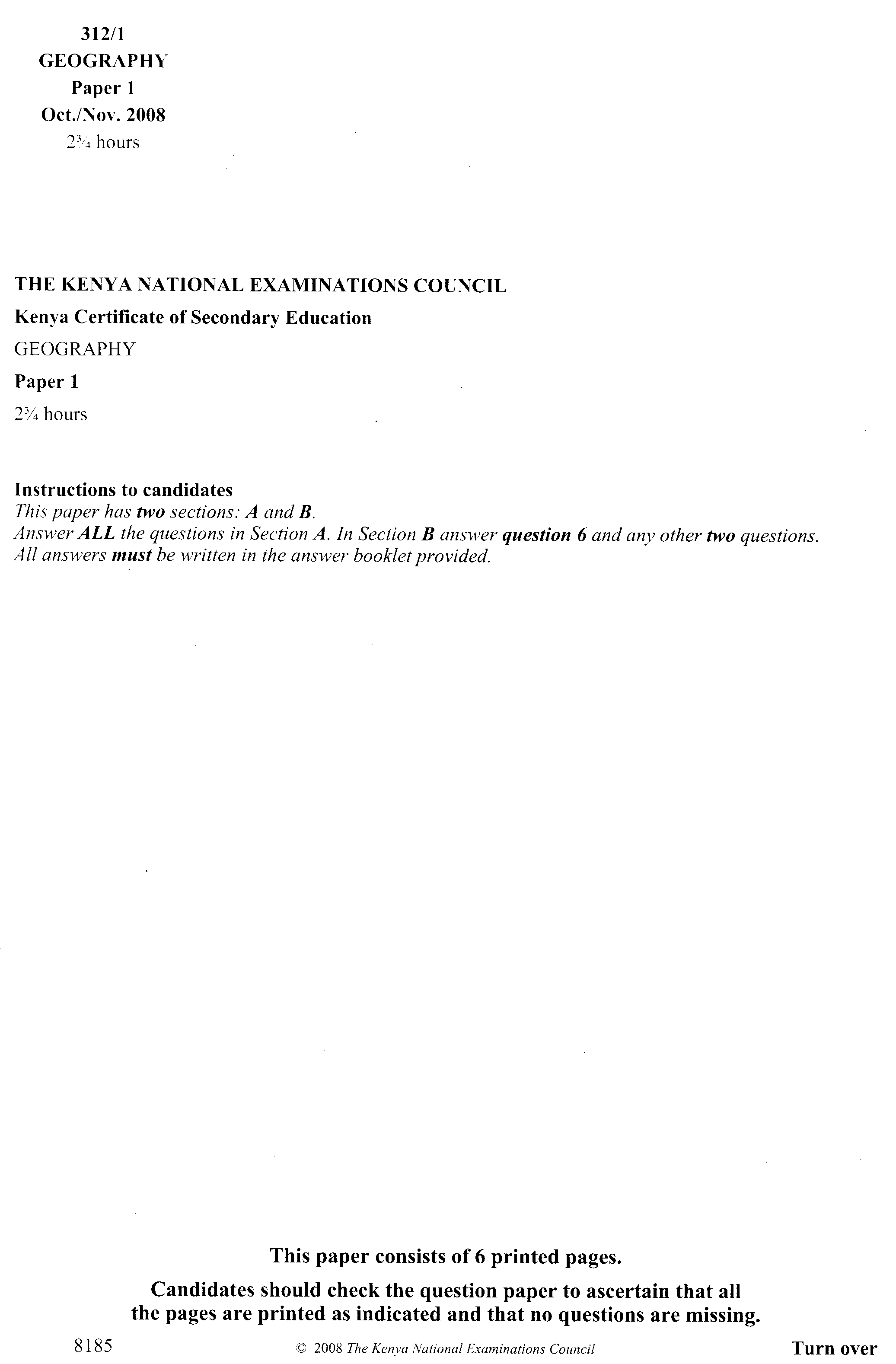 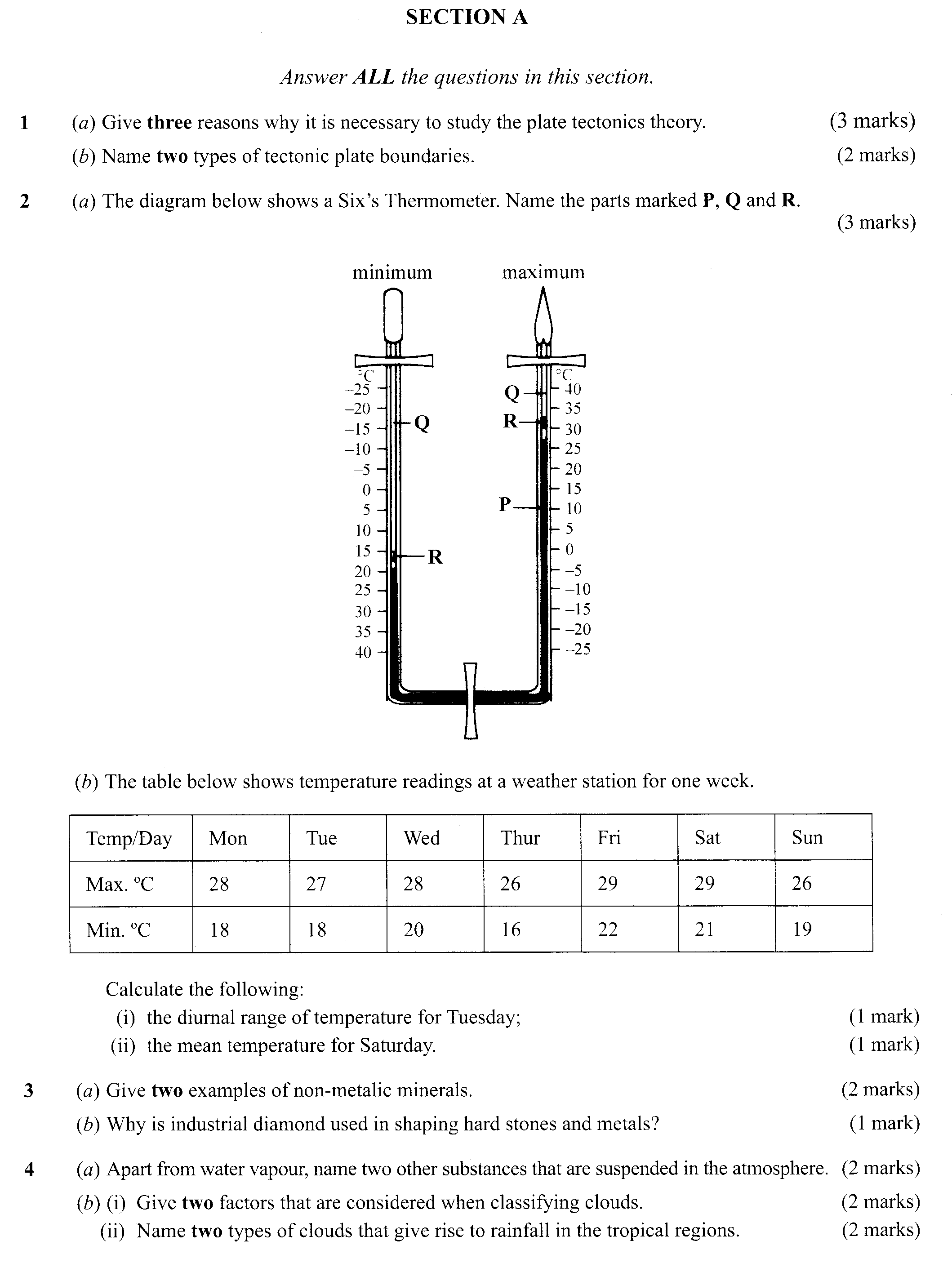 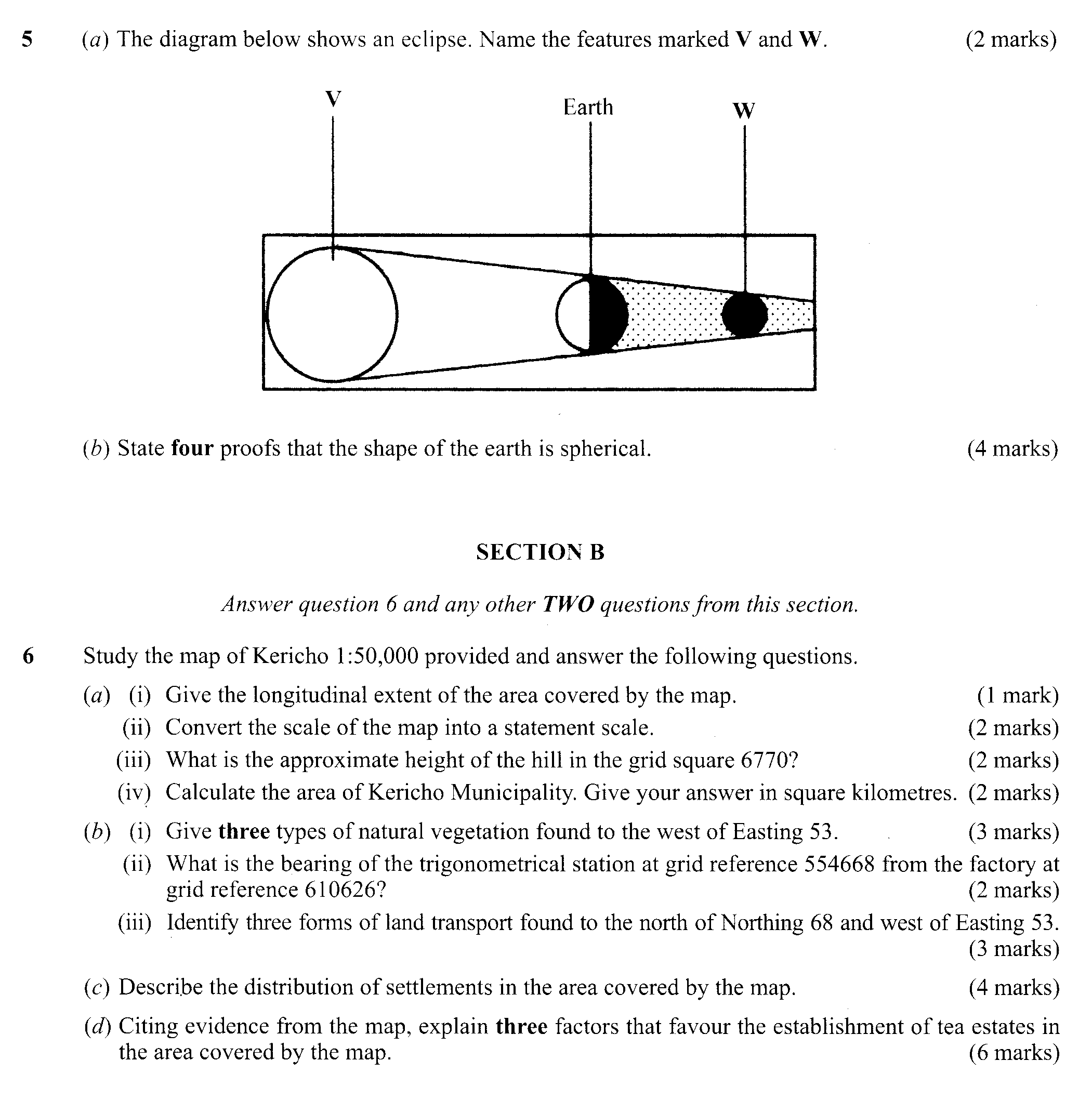 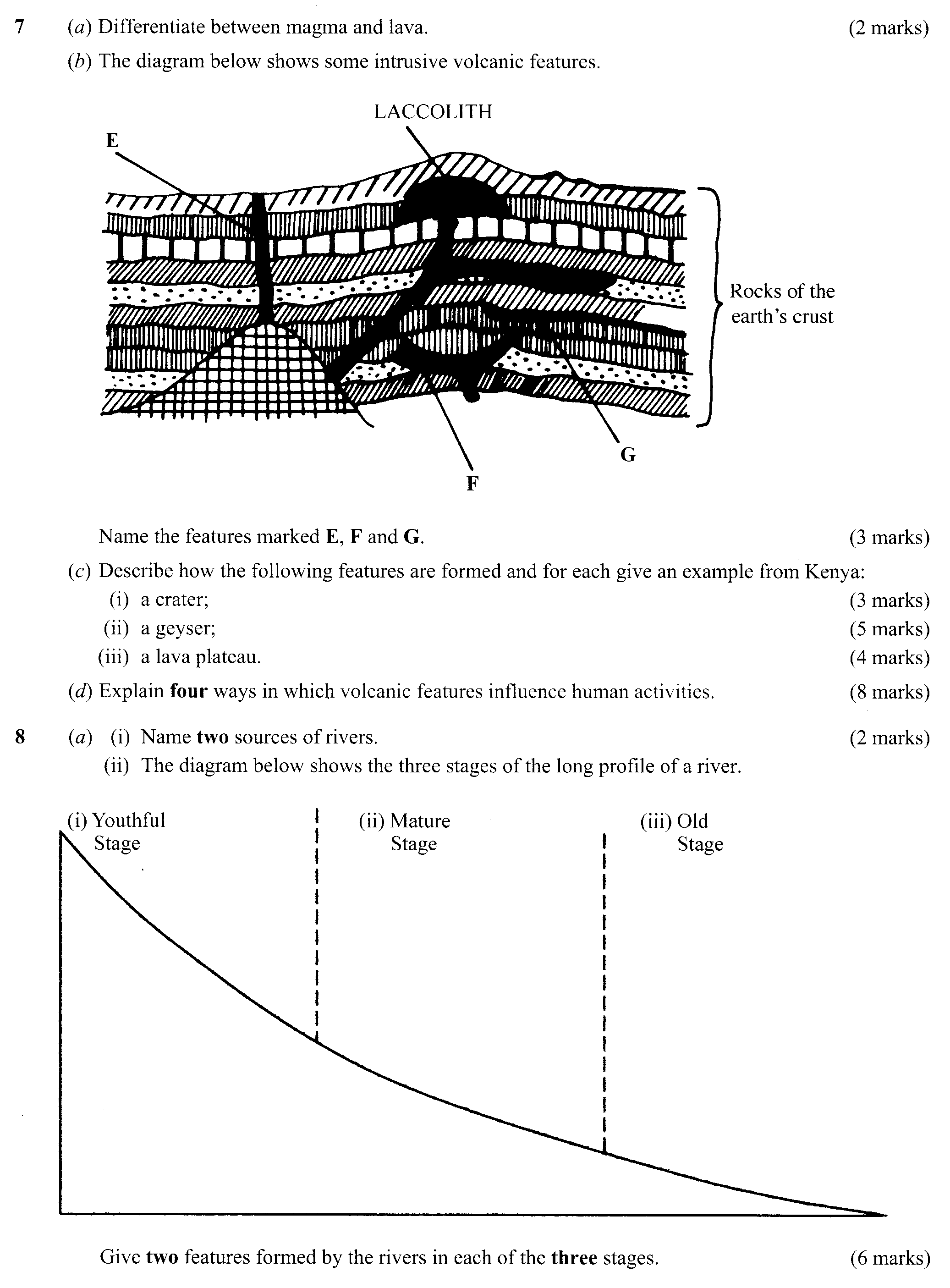 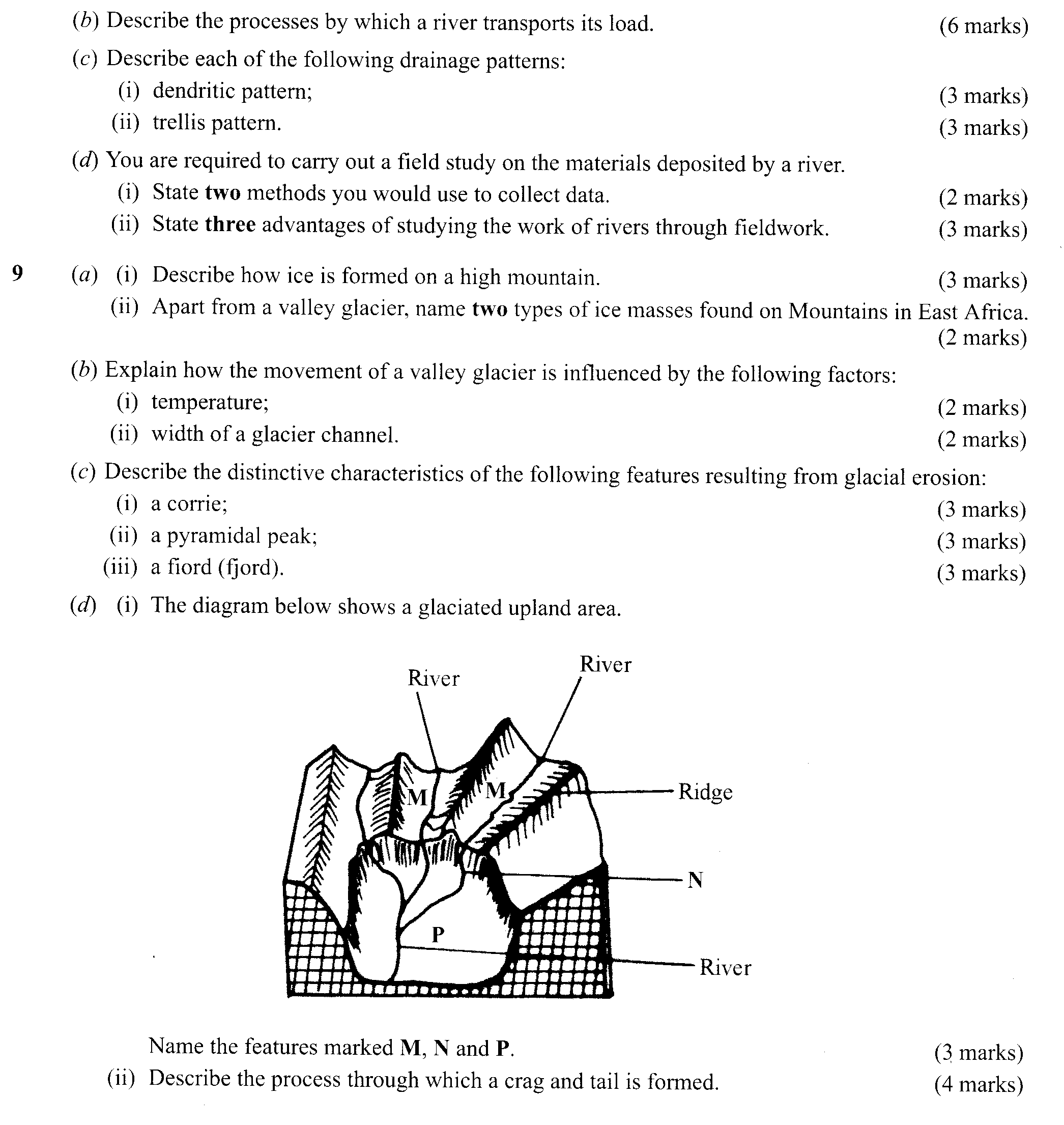 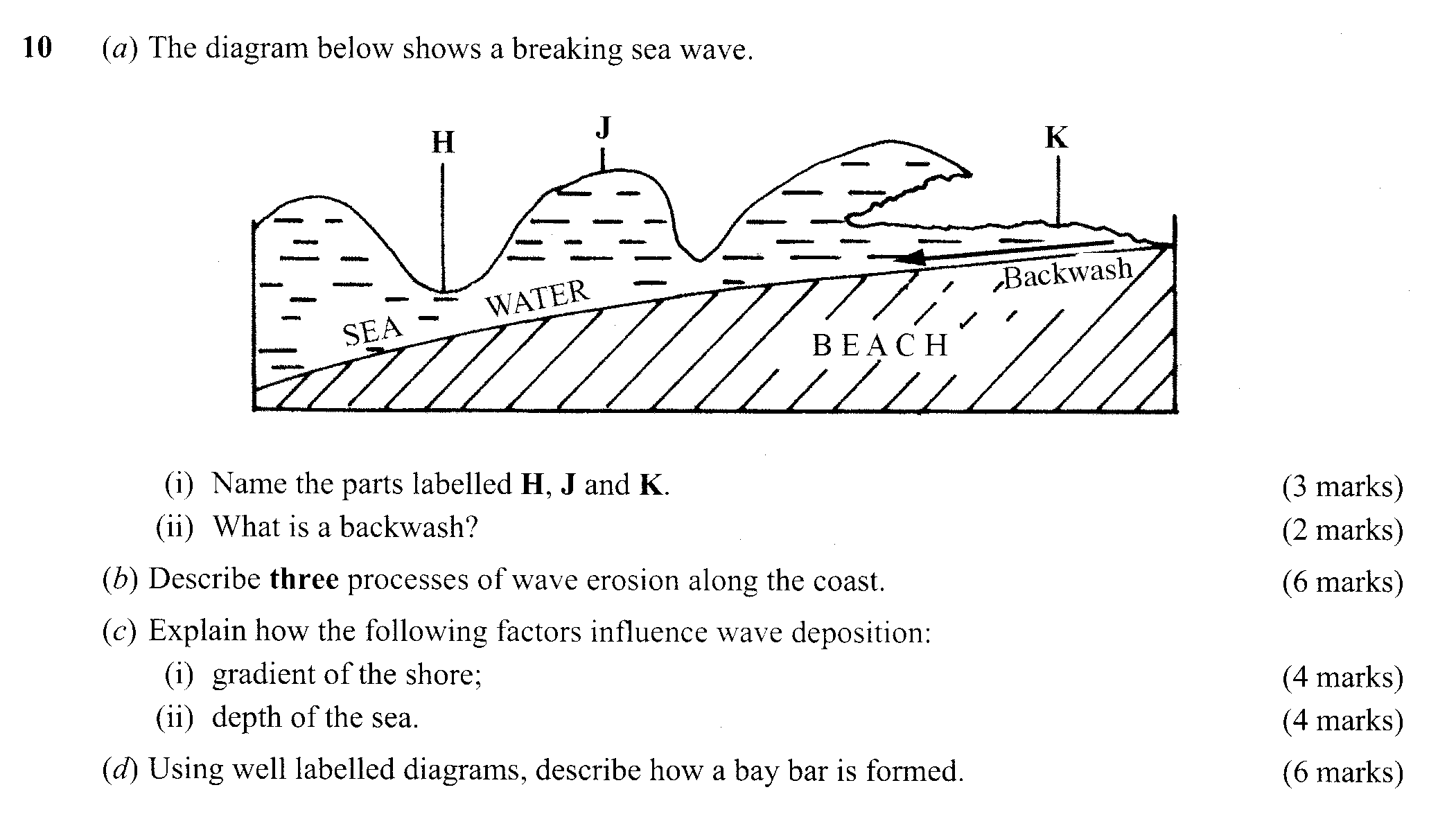 